Егемендік сыйлаған ерлердің ерлігі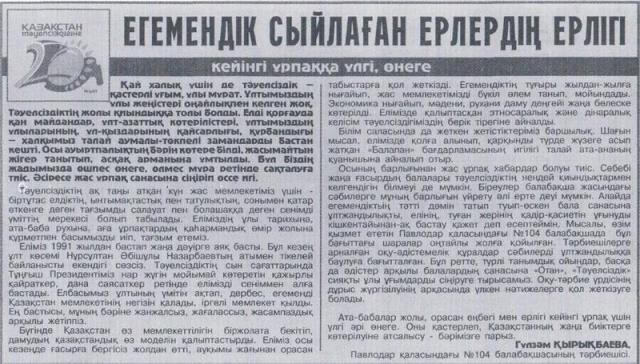 